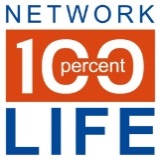 БО «Всеукраїнська мережа людей, які живуть з ВІЛ/СНІД» оголошують субгрантування за технічним завданням дляВсеукраїнської благодійної організації «Час життя плюс»  та Громадської організації   "Дитинство - без СНІДу"м.Київ                                                                                                                           09.11.2017Технічне завдання надається в рамках Запиту України до Глобального фонду для боротьби зі СНІДом, туберкульозом та малярією на фінансування програми з протидії туберкульозу та ВІЛ-інфекції/СНІДу у 2018–2020,  відповідно до рішення засідання  Національної ради з питань протидії туберкульозу та ВІЛ-інфекції/СНІДу від 18 травня 2017 р. Термін реалізації проектів – з 01.01.2018  р. до 31.12.2018  р.Програмні компоненти здійснення діяльності:Предметом конкурсу є Повна заявка, яка повністю відповідає вимогам цього оголошення.Опис програмних компонентівПрограмний компонент 27М : Лікування, догляд і підтримка ВІЛ-позитивних дорослих  пацієнтів відділення СНІДу Клініки ДУ «Інститут епідеміології і інфекційних хвороб ім. Л.В. Громашевського НАМН України» (надалі – «відділення СНІДу Клініки ІЕІХ»), які належать до найвищої  категорії складностіЗавдання: здійснення комплексного медико-соціального супроводу ВІЛ+ дорослих, які належать до найвищої  категорії складності,  з метою  забезпечення  ефективного лікування ВІЛ-інфекції та інших супутніх захворюваньнадання консультацій фахівцям регіональних Центрів СНІДу щодо лікування ВІЛ+ пацієнтівЦільова група: ВІЛ-позитивні дорослі (віком від 15 років і старші),  які належать до найвищої  категорії складності, зумовленої:невдачею на попередньому етапі діагностики і/або лікування в регіональних закладах охорони здоров’я (ЗОЗ),неефективністю попередніх схем АРТ,наявністю важких СНІД-індикаторних опортуністичних інфекцій, ко-інфекції (ТБ/вірусні гепатити), супутніх захворювань та ускладнень, зумовлених важким імунодефіцитом внаслідок ВІЛ-інфекції/СНІДу.Основні види діяльності за компонентом: У рамках програмного  компоненту передбачено супровід пацієнтів відділення СНІДу, які перебувають на  амбулаторному або стаціонарному етапах лікування, а також ВІЛ-позитивних  хворих, які звертаються або направляються до  відділення СНІДУ Клініки ІЕІХ  із регіонів України з метою отримання консультацій для подальшого лікування за місцем проживання. Тривалість супроводу -  не більше 12 місяців.Етапи впровадження: Включення в проект – надання інформації щодо послуг  у рамках проекту, умов включення в проект, підписання поінформованої угоди щодо участі в проекті, оцінка стану та потреб клієнта, розробка плану супроводу.Здійснення комплексного супроводу  шляхом надання клієнтам, членам їх родин, фахівцям регіональних Центрів СНІДу та НУО (для клієнтів з регіонів, які звернулися чи були направлені на консультацію до відділення СНІДу Клініки ІЕІХ)  консультацій профільних медичних фахівців, соціальних працівників,  психолога/психотерапевта, перенаправлення (у разі потреби) до інших профільних фахівців чи закладів.  Протягом всього часу участі в проекті  з клієнтом підтримується постійний зв'язок,  в тому числі телефонний, супровід здійснюється на основі мультидисциплінарного  підходу. Крім консультативних послуг у рамках проекту передбачено доставка АРТ для клієнтів з обмеженим функціональним статусом  у межах міста Києва або оформлення доставки АРТ для клієнтів з регіонів, супровід/транспортування клієнтів до інших ЛПЗ, діагностика, надання продуктового/ гігієнічного набору, у разі потреби.Закриття випадку – проведення підтверджуючої діагностики і перенаправлення для подальшого супроводу до регіональних Центрів СНІДу та регіональних НУО. Рішення про закриття випадку приймається МДК на основі результатів діагностики та висновків членів МДК. Індикатори ефективності реалізації діяльності:%  наївних пацієнтів,  яким призначено  АРТ % пацієнтів, яким призначено схеми  АРТ другого та третього  ряду% пацієнтів, яким  замінено схему через вірусологічну неефективність попередньої схемиСередня тривалість часу знаходження у  відділенні СНІДу Клініки ІЕІХ (від моменту направлення від регіонального Центру СНІДу  у відділенн СНІДу Клініки ІЕІХ  до повернення пацієнта назад, за виключенням померлих)%  пацієнтів 4-ої клінічної стадії  з ОІ,  направлених  регіональними Центрами СНІДу  у  відділення СНІДу Клініки ІЕІХ  для лікування ОІ ( не для корекції АРТ та  лікування ТБ)% пацієнтів  у відділенні СНІДу Клініки ІЕІХ , які не знаходяться на Д-обліку в жодному іншому регіоні% пацієнтів, яким замінено схему АРТ через побічну дію (а не через вірусологічну неефективність)% пацієнтів  з регіонів щодо лікування  яких було надано дистанційні (он-лайн або телефонні) консультації і потреба фактичного відправлення у  відділенні СНІДу Клініки ІЕІХ була знятаОсобливі вимоги: Запланована діяльність не повинна дублювати діяльність інших проектів.Аплікант має надати офіційний лист підтримки від відділення СНІДу Клініки ІЕІХ.Програмний компонент 28М : Лікування, догляд і підтримка пацієнтів дитячого та підліткового віку на базі Центру інфекційних хвороб  «Клініка для лікування дітей, хворих на ВІЛ-інфекцію/СНІД» НДСЛ «ОХМАТДИТ» (надалі Центр), які належать до найвищої  категорії складності.Завдання: 1. Здійснення  комплексного медико-соціального супроводу ВІЛ-позитивних пацієнтів дитячого та підліткового віку,  з метою  забезпечення  ефективного лікування ВІЛ-інфекції та інших супутніх захворювань.2. Надання консультацій фахівцям регіональних Центрів СНІДу щодо лікування ВІЛ-позитивних пацієнтів дитячого та підліткового віку  з метою  підвищення якості та результативності лікування клієнтів  за місцем проживання.Цільова група:Діти, народжені ВІЛ-позитивними матерями, з невизначеним статусом (віком до 18   місяців) з клінічними проявами ВІЛ-інфекції з районів, де відсутній доступ до ПЦР і є необхідність у висококваліфікованій допомозі  дитині.ВІЛ-позитивні  пацієнти дитячого та підліткового віку (до 18 років), які належать до найвищої  категорії складності, зумовленої:невдачею на попередньому етапі діагностики та/або лікування в регіональних закладах охорони здоров’я (ЗОЗ),неефективністю попередніх схем АРТ,наявністю важких СНІД-індикаторних опортуністичних інфекцій, ко-інфекції (ТБ/вірусні гепатити), супутніх захворювань та ускладнень, зумовлених важким імунодефіцитом внаслідок ВІЛ-інфекції/СНІДу.Основні види діяльності за програмним компонентом: У рамках програмного  компоненту передбачено супровід ВІЛ-позитивних пацієнтів дитячого та підліткового віку, дітей з невизначеним статусом, народжених ВІЛ-позитивними матерями, які перебувають  на  амбулаторному або  стаціонарному етапах лікування на базі  Центру, а також тих, які звертаються або направляються з регіонів України з метою отримання консультацій для подальшого лікування за місцем проживання. У рамках проекту також передбачено надання дистанційних (он-лайн або телефонних) консультацій фахівцям регіональних Центрів СНІДу щодо лікування  ВІЛ-позитивних дітей і підлітків, а також дітей, народжених ВІЛ-позитивними матерями без направлення до Центру. Етапи впровадження: Включення клієнта в проект – надання інформації щодо послуг  у рамках проекту, умов включення в проект, підписання поінформованої угоди щодо участі в проекті, оцінка стану та потреб клієнта, розробка плану супроводу.Здійснення комплексного супроводу  шляхом надання клієнтам, членам їх родин, фахівцям регіональних Центрів СНІДу та НУО (для клієнтів з регіонів, які звернулися чи були направлені на консультацію до  Центру)  консультацій профільних медичних фахівців, соціального працівника,  психолога/психотерапевта, перенаправлення, за потребою, до інших профільних фахівців чи закладів. Протягом всього часу участі в проекті  з клієнтом чи членами родини підтримується постійний зв'язок (в тому числі телефонний). Супровід здійснюється на основі мультидисциплінарного  підходу. Окрім консультативних послуг у рамках проекту передбачено доставку АРТ для клієнтів у межах міста Києва, які не мають можливості  самостійно отримати препарати або оформлення доставки АРТ для клієнтів з регіонів, супровід/транспортування клієнтів до інших ЛПЗ,  діагностика, надання продуктового/ гігієнічного набору, за потреби.Закриття випадку – проведення підтверджуючої діагностики і перенаправлення для подальшого супроводу до регіональних Центрів СНІДу та регіональних НУО. Рішення про закриття випадку приймається МДК на основі результатів діагностики та висновків членів МДК. Критерії ефективності реалізації діяльності:Кількість дітей, яким встановлено діагноз  «ВІЛ-інфекція»% пацієнтів, направлених з регіональних Центрів СНІДУ,  яким призначено АРТ % пацієнтів, яким змінено схему через вірусологічну неефективність попередньої схеми% пацієнтів, яким змінено схему АРТ через побічну дію (а не вірусологічну неефективність)%  пацієнтів, які знаходяться на Д-обліку і  спостерігаються  лише у  Центрі%  пацієнтів  з наявністю  ОІ, ко-інфекції (ТБ/ВГ),   направлених  регіональними Центрами СНІДу до Центру  для лікування % пацієнтів  з регіонів щодо лікування  яких було надано дистанційні (он-лайн, скайп або телефонні) консультації без направлення пацієнта до ЦентруОсобливі вимоги: Запланована діяльність не повинна дублювати діяльність інших проектів.Аплікант має надати офіційний лист підтримки від Центру інфекційних хвороб  «Клініка для лікування дітей, хворих на ВІЛ-інфекцію/СНІД» НДСЛ «ОХМАТДИТ» .Порядок подання проектних заявокОрганізація подає повну проектну заявку, яка складається з: Описової частини з детальним викладенням актуальних проблем, завдань, механізмів впровадження діяльності, очікуваних результатів (форма додається);Таблиці індикаторів (форма додається);Бюджету проекту з детальним робочим планом (форма додається).  Формат тексту – шрифт Tahoma, розмір 11. Назви файлів повинні містити назву документу/назву організації. Розгляд та оцінку поданих проектних Заявок проводить Експертно-відбіркова комісія. Експертно-відбіркова комісія як колегіальний орган здійснює розгляд та оцінку Заявок та надає  Раді директорів рекомендації щодо фінансування запропонованої проектної діяльності, а також рекомендації з доопрацювання проектної заявки. Після затвердження Радою директорів, заявника буде  проінформовано про  рішення та, у разі підтримки Заявки, надано рекомендації з  доопрацювання Заявки. Після отримання доопрацьованих з урахуванням рекомендацій Експертно-відбіркової комісії документів від заявника, ініціюється процес укладення договору про надання гранту з встановленням, у разі необхідності,  спеціальних умов у договорі про надання гранту. Календарний план конкурсуПодача повної заявки здійснюється через мережу Інтернет за допомогою відповідного веб-інтерфейсу на сайті БО «Всеукраїнська мережа людей, які живуть з ВІЛ/СНІД».Для того, щоб подати заявку через мережу Інтернет, організації необхідно надіслати офіційний лист з печаткою організації та підписом керівника, зазначивши уповноважену особу, яка матиме доступ до Вашого профілю на сайті подачі заявок, із обов’язковим зазначенням контактних даних: електронної адреси й телефону. Лист у відсканованому вигляді необхідно надіслати на адресу technical_support@network.org.ua  У відповідь організація отримає права доступу на сайт подачі заявок: персональний логін, пароль, посилання на сайт. За посиланням на сайті Ви зможете знайти інструкцію щодо користування електронною базою подачі заявок. Просимо взяти до уваги, що можливість вносити зміни на сайті у Вас буде тільки до 17:00 23.11.2017 – кінцевого терміну подачі заявок. Після вказаного терміну Ваш логін та пароль будуть анульовані і внесення будь-яких змін буде неможливе.Питання щодо технічної роботи з сайтом подачі заявок  надсилати на електронну адресу technical_support@network.org.ua. Запити щодо роз’яснення порядку подачі заявки та заповнення документів Заявки повинні надсилатись у письмовому вигляді на електронну адресу applicants@network.org.ua . Відповіді надаються на письмові запити, отримані не пізніше  22.11.2017.Кодова назва Вашої Програми (розділ «Дані про проекти» на сайті подачі заявок), на яку Ви подаєтесь – GF_2018_1.Кінцевий термін реєстрації заявок – 17:00, 23.11.2017 р.Умови щодо фінансуванняЗаявник гарантує відсутність вже отриманого або очікуваного фінансування від інших донорів на цілі та завдання, які визначені Заявкою та включені в її бюджет;Заявник гарантує, що бюджет Заявки складено з урахуванням справедливого та обґрунтованого розподілу часток фінансування між донорами.   Заявник гарантує, що у випадку підтримки поданої Заявки Організаторами конкурсу, Заявник до укладання з Організаторами конкурсу правочину про надання благодійної допомоги отримає від всіх своїх інших донорів, з якими вже укладені або планується укладення правочинів про отримання фінансування на 2018 рік, офіційну відповідь про можливість або неможливість надання Заявником Організаторам конкурсу, Місцевому Агенту Фонду (МАФ) або іншими уповноваженими представникам Глобального фонду для боротьби зі СНІДом, туберкульозом та малярією детальної інформації про всі кошти, які Набувач від них отримує або отримуватиме з метою запобігання ризику подвійного фінансування окремих ліній Бюджету та/або діяльності, передбаченої Проектом.Інші умови До участі у конкурсі допускаються лише Заявки, які повністю відповідають умовам цього оголошення. Відповідність Заявок умовам цього оголошення Організатори визначають на власний розсуд.Оцінювання Заявок буде проводитись Організаторами на власний розсуд, виходячи з власного бачення мети, цілей та завдань оголошення. Винагородою переможцеві буде укладення правочину про надання цільової благодійної допомоги з Організаторами на умовах, викладених у Заявці учасника, з урахуванням зауважень Експертно-відбіркової комісії, Організаторів, а також умов цього оголошення. Винагорода переможцям конкурсу залежить від надання фінансування Глобальним фондом для боротьби зі СНІДом, туберкульозом та малярією, тому Організатори мають право відмінити це технічне завдання повністю або частково, змінити його умови,  враховуючи обсяг отриманого фінансування.Відповідальність Організаторів конкурсу не виходить за суми винагороди, визначеної умовами цього технічного завдання. Організатори конкурсу не несуть відповідальності за неможливість контакту з учасником, якщо будь-яка контактна інформація повідомлена учасником неправильно. Учасник несе особисту відповідальність за достовірність наданої ним інформації.У випадку виникнення ситуації, що припускає неоднозначне тлумачення умов цього технічного завдання, та/або питань, не врегульованих умовами цього оголошення, остаточне рішення приймається Організаторами. Рішення Організаторів є остаточним та оскарженню не підлягає.Поданням Заявки учасник підтверджує, що він ознайомлений з  принципами та вимогами Глобального фонду для боротьби зі СНІДом, туберкульозом та малярією до набувачів коштів,  викладеними у Кодексі поведінки для набувачів, який знаходиться у вільному доступі на веб-сайті Глобального фонду https://www.theglobalfund.org/media/6011/corporate_codeofconductforrecipients_policy_en.pdf - англійською мовою, та переклад російською мовою - https://www.theglobalfund.org/media/6014/corporate_codeofconductforrecipients_policy_ru.pdf і зобов’язується їх дотримуватись.Спеціальні вимоги донора коштів (Глобального фонду для боротьби зі СНІДом, туберкульозом та малярією) Глобальним фондом для боротьби зі СНІДом, туберкульозом та малярією (далі - ГФ), донором коштів Організаторів конкурсу, встановлено обмеження щодо зайнятості працівників та консультантів у проектах, які оплачуються за рахунок коштів ГФ:обмеження щодо зайнятості працівників (осіб, які залучаються на підставі трудових договорів/контрактів):Допускається не більше 100% зайнятості працівника учасника конкурсу, при визначенні зайнятості враховується залучення працівника до виконання проектів, які фінансуються за кошти ГФ. (Під 100% зайнятості розуміється 40-годинний робочий тиждень.)консультанти за цивільно-правовими договорами залучаються на наступних умовах оплати їх послуг:за певний час надання послуг (погодинна оплата);б) за певний обсяг наданих послуг/виконаних робіт (наприклад, за одну сторінку перекладу, за одного залученого клієнта тощо).  обмеження щодо оплати консультантів:а)  погодинна оплата – допускається оплата не більше 40 годин на тиждень, беручи до уваги виплати за кошти Глобального фонду для боротьби зі СНІДом, туберкульозом та малярією; б) оплата за певний обсяг наданих послуг/виконаних робіт – без обмежень, з урахуванням ставок для оплати таких консультантів, які передбачені бюджетом проекту.обмеження при суміщені залучення (працівник та консультант одночасно):Працівник, який зайнятий на 100% у НУО, що подає заявку, може бути консультантом за умови здійснення консультаційної діяльності у позаробочий час.можливі варіанти суміщення зайнятості та консультування:а)  погодинна оплата - сукупно не більше 40 годин на тиждень консультаційної та штатної зайнятості (наприклад, штатна зайнятість – 50%, що складає 20 годин на тиждень, така особа може додатково залучатись до надання консультаційний послуг у обсязі до 20 годин на тиждень); б)   оплата за певний обсяг наданих послуг/виконаних робіт - без обмежень.Організатори повідомляють, що зазначені вимоги не обмежують право працівників та консультантів бути залученими до проектів, які фінансуються іншими донорами. Встановлюються лише спеціальні обмеження на оплату праці та послуг консультантів за кошти Глобального фонду для боротьби зі СНІДом, туберкульозом та малярією.Обмеження щодо товарів медичного призначенняУ разі, якщо закупівля товарів медичного призначення є необхідною та достатньо обґрунтованою, необхідно вибирати лише товари, які зазначені у списку товарів медичного призначення, дозволених до закупівлі у рамках Гранту ГФ (додаток до Оголошення).Вимоги щодо додаткових надбавок (стимуляцій) та винагороди за отримання ефективного результату лікування медичним працівникамДодаткові надбавки можуть бути виплачені управлінському персоналу, медичним працівникам або іншим працівникам, що працюють в національному секторі охорони здоров'я, з метою утримання необхідного кваліфікованого персоналу та не повинні перевищувати 25% заробітної плати. Виплата додаткової винагороди можлива виключно за отримання  результату лікування. Як приклад, винагорода може бути виплачена медичним працівникам, пацієнти яких досягли стійкої прихильності до лікування упродовж 3 місяців. Виплата додаткових винагород за отримання результатів лікування також повинна бути пов’язана з якістю надання медичних послуг, тобто повинна виплачуватися лише за умови надання медичним персоналом якісних послуг.Вартість адміністративних та офісних витрат (в тому числі зарплат адміністративного персоналу) не повинна перевищувати 25% запитуваного бюджету на надання послуг.Санкція за недотримання спеціальних вимог: з НУО, для яких оголошується це технічне завдання буде укладено відповідні угоди про надання грантів, які передбачають, що невиконання зазначених вимог є істотним порушенням угоди та призводить до визнання коштів, витрачених з порушенням, витраченими нецільовим чином. При розробці бюджету Заявки врахування зазначених обмежень є обов’язковим. Організатори  залишають за собою право на внесення змін до бюджету з метою дотримання зазначених вище спеціальних вимог донора коштів, у тому числі зменшення ставок оплати працівників та консультантів. Захист персональних данихУ випадку, якщо Заявка містить персональні дані у розумінні Закону України «Про захист персональних даних» № 2297-VI від 01.06.2010р., учасник конкурсу зобов’язується забезпечити отримання письмової згоди на збирання, зберігання, поширення та використання інформації про фізичних осіб у осіб, які зазначені у Заявці, як це передбачено Законом України «Про інформацію», а також отримати від таких фізичних осіб згоду на обробку персональних даних. При цьому така згода має містити вичерпну інформацію, яка  передбачена Законом України «Про захист персональних даних».Поданням Заявки учасник, діючи добровільно, законно, усвідомлено, маючи всі необхідні права та повноваження, надає Організаторам конкурсу згоду на обробку даних (персональних та/або ідентифікуючих), а також персональних даних суб’єктів персональних даних, що передаються/повідомляються  учасником конкурсу у Заявці. Організаторами включено персональні та ідентифікуючі дані учасників до відповідних баз персональних даних Організаторів. Метою обробки даних учасника є забезпечення реалізації відносин, що виникають між Організаторами та учасником відповідно до цього оголошення та у зв’язку із ним, відносин у сфері господарської та інформаційної діяльності, а також будь-яких інших відносин, що виникають в процесі та/або у зв'язку із оголошенням та вимагають обробки відповідних даних, в тому числі внаслідок виконання обов'язків, встановлених чинним законодавством (включаючи виконання законних вимог органів та посадових осіб державної влади та місцевого самоврядування). Поданням проектної заявки учасник підтверджує, що йому надано всю необхідну та належну інформацію, що стосується, в тому числі, але не обмежуючись, мети обробки персональних даних, баз персональних даних Організаторів конкурсу, до яких включено дані учасника, їх володільців та розпорядників, способів захисту персональних даних. Поданням проектної заявки  учасник також підтверджує та гарантує, що йому повідомлено про права суб’єктів персональних даних, передбачені  ст. 8 Закону України «Про захист персональних даних» № 2297-VI від 01.06.2010р.Звертаємо Вашу увагу!Організатори не несуть відповідальності за роботу Інтернету, будь-які помилки, внаслідок яких документи проектної пропозиції не завантажились, були загублені чи пошкоджені, у випадку виникнення форс-мажорних обставин. Порушення інструкції щодо роботи з сайтом для подання Заявок може призвести до неправильного подання Заявки, а, відповідно, до її дискваліфікації.Про результати учасники будуть повідомлені письмово електронною поштою до 05.12.2017Подані матеріали не рецензуються.Причини відмови у підтримці проектної пропозиції не повідомляються.Рішення щодо обрання виконавчих партнерів оскарженню не підлягають.Учасник несе особисту відповідальність за достовірність наданої ним інформації.Подання проектної заявки є підтвердженням погодження учасника з усіма умовами технічного завдання та його зобов’язаннями належно їх виконувати.Бажаємо Вам успіху!Назва НУО, якій надається технічне завдання№ програм-ного компонен-туНазва програмного компонентуОдиниця розрахункуПлано-ване охоплен-няВартість клієнта (грн)Всеукраїнська благодійна організація «Час життя плюс»27МЛікування, догляд і підтримка ВІЛ-позитивних дорослих  пацієнтів відділення СНІДу Клініки ДУ «Інститут епідеміології і інфекційних хвороб ім. Л.В. Громашевського НАМН України», які належать до найвищої категорії складностіклієнт5405 293Громадська організація   "Дитинство без СНІДу"28МЛікування, догляд і підтримка пацієнтів дитячого та підліткового віку на базі Центру інфекційних хвороб  «Клініка для лікування дітей, хворих на ВІЛ-інфекцію/СНІД» НДСЛ «ОХМАТДИТ», які належать до найвищої категорії складностіклієнт3205 293Етапи Дата/періодОголошення конкурсу09.11.2017Надання письмових роз’яснень та відповідей на запитання від учасника конкурсу через  applicants@network.org.ua   та\або  technical_support@network.org.ua22.11.2017Кінцевий термін подання Повної заявки17.0023.11.2017Приймальна комісія24.11.2017Експертно-відбіркова комісія (ЕВК) 29.11.2017Прийняття Радами директорів рішення щодо  фінансування діяльності 04.12.2017Інформування учасника конкурсу про результати, врахування рекомендацій ЕВК05.12.2017Підписання Угоди про надання грантуДо 29.12.2017